4ºeso epva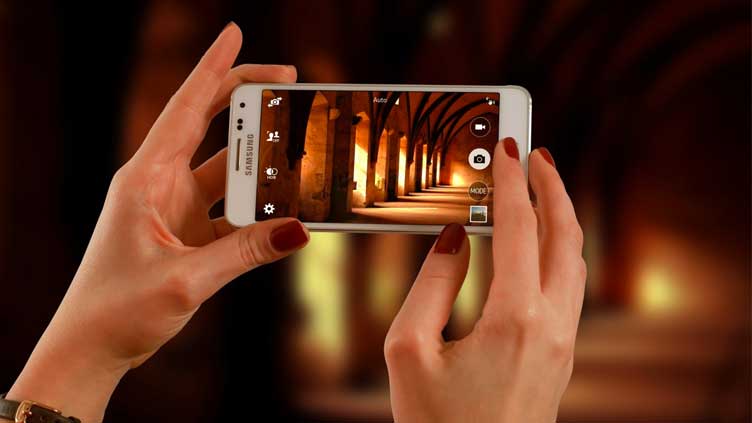 